PROGRAMMA 4 NOVEMBRE 2017GIORNO DELL'UNITÀ NAZIONALEGIORNATA DELLE FORZE ARMATEProgramma CerimoniaOre 10:00		articolazione corteo presso la sede del Municipio, in via G. MatteottiOre 10:10	-	partenza Corteo per piazza Umberto IOre 10:15		schieramento in Piazza Umberto I
	cerimonia dell’alza bandiera
	resa onori ai Caduti e deposizione della corona d’alloro
	lettura del messaggio del Presidente della RepubblicaSi può dire di no. La Resistenza degli Internati Militari Italiani (Letture a cura degli studenti del Liceo Statale Don T. Bello)Esibizione del Coro “Fantasie di Voci” dell’Istituto Comprensivo San Giuseppe da Copertino	saluto e discorso celebrativo del SindacoOre 11:00	-	termine CerimoniaLa banda cittadina accompagnerà il corteo, i momenti solenni della Cerimonia ed eseguirà brani di intermezzo musicale nel momento della lettura dei messaggi e dei saluti.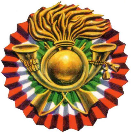 Associazione Nazionale BersaglieriSezione di Copertino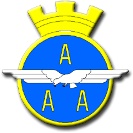 Associazione Arma AeronauticaSezione di Copertino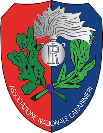 Associazione Nazionale CarabinieriSezione di Copertino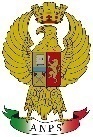 Associazione Nazionale Polizia di StatoGruppo di Copertino